BRAIN GYM – 06.-10.04.2020.Dragi moji dječaci,U ovom tjednu pred Uskrs šaljem vam malo aktivnosti i igara s tom tematikom.1.Kako biste se pripremili, kako biste dobro čuli glazbu i razumjeli tekst pjesme, izmasirajte prvo svoje uši.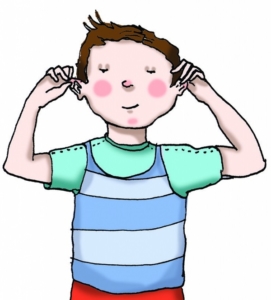 2.Pogledajte video isječke. Uz vođene pokrete i tekst pokušajte i vi! Zabavite se!   Prije i nakon plesa popijte VODE!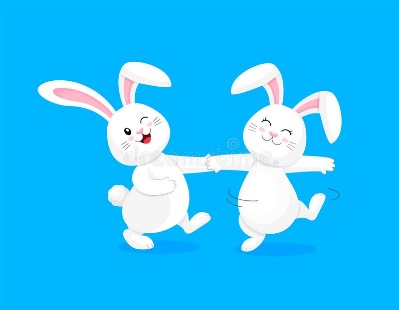 EASTER BUNNY DANCE & FREEZEhttps://youtu.be/nZFRg1GucZ8 THE BUNNY HOKEY POKEYhttps://youtu.be/X2HL2oR94Sw  3.I na kraju, znam da volite crtanje pa ćemo ovaj tjedan crtati motive vezane uz Uskrs. S obje ruke, naravno!Zeca, pile, pisanicu možete nacrtati i sami, s obje ruke.Šaljem vam i ove nedovršene crteže koje dopunjavajte rukom kojom NE pišete (nedominantnom rukom).                 ZA DEŠNJAKE:                                                  ZA LJEVAKE: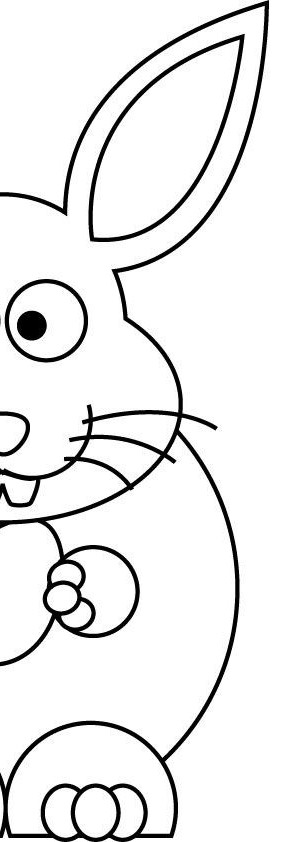 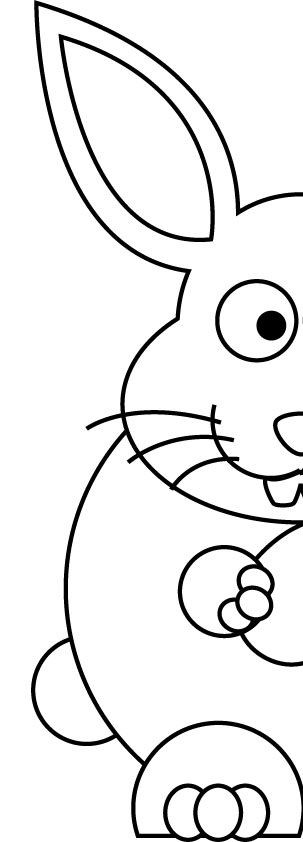 OBOJI PISANICU S OBJE RUKE ISTOVREMENO!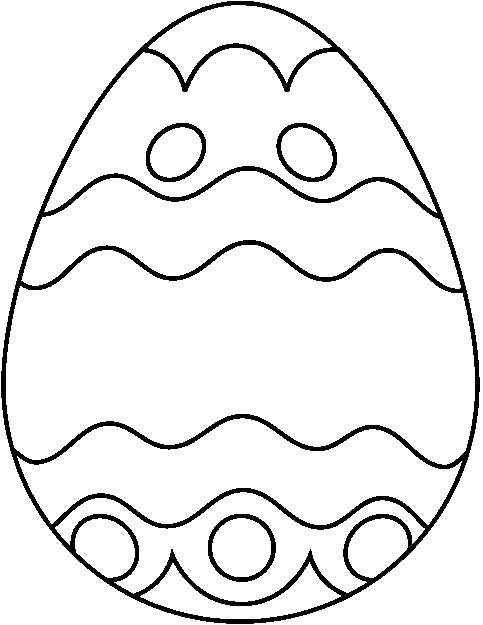 NADAM SE DA ĆETE UŽIVATI U OVIM AKTIVNOSTIMA!VOLI VAS I MISLI NA VAS UČITELJICA KORALJKA!